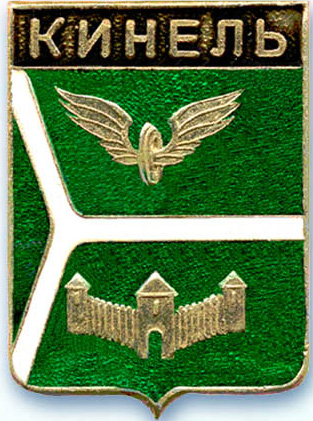 ДУМА ГОРОДСКОГО ОКРУГА КИНЕЛЬ САМАРСКОЙ ОБЛАСТИ446430, г. Кинель ул. Мира, 42а                                          тел. 2-19-60, 2-18-80«14» марта 2013 года                                                                     № 309РЕШЕНИЕОб утверждении Положения о представлении лицом, поступающим на должность руководителя муниципального учреждения городского округа Кинель Самарской области,  сведений о доходах, об имуществе и обязательствах имущественного характера, а также  сведений о  доходах, об имуществе и обязательствах имущественного характера  своих супруги (супруга) и несовершеннолетних детей, руководителем муниципального  учреждения городского округа Кинель Самарской области сведений о доходах, о расходах, об имуществе и обязательствах имущественного характера, а также  сведений о доходах, о расходах, об имуществе и обязательствах имущественного характера своих супруги (супруга) и несовершеннолетних детейВ редакции от 26.07.2018 г.В соответствии со ст. 275 Трудового кодекса Российской Федерации, в целях создания прозрачного механизма оплаты труда руководителей муниципальных учреждений и представления руководителями этих учреждений сведений о доходах, об имуществе и обязательствах имущественного характера, Дума городского округа Кинель Самарской областиР Е Ш И Л А:1. Утвердить Положение о представлении лицом, поступающим на должность руководителя муниципального учреждения городского округа Кинель Самарской области,  сведений о доходах, об имуществе и обязательствах имущественного характера, а также  сведений о  доходах, об имуществе и обязательствах имущественного характера  своих супруги (супруга) и несовершеннолетних детей, руководителем муниципального  учреждения городского округа Кинель Самарской области сведений о доходах, о расходах, об имуществе и обязательствах имущественного характера, а также  сведений о доходах, о расходах, об имуществе и обязательствах имущественного характера своих супруги (супруга) и несовершеннолетних детей – (Приложение № 1).В редакции от 26.07.2018 г.пункт 2 утратил силу 23.06.2020 г. (в том числе в редакции от 26.03.2015 г.).Пункты 3,4,5 утратили силу26.03.2015 г.6. Официально опубликовать настоящее решение.Глава городского округа КинельСамарской области                                                                    Г.П. Хабарова                                                                                             Приложение №1                                                                  к решению Думы                                                                     городского  округа Кинель                                             №  309                                                                    от 14 марта 2013 годав редакции от 26.07.2018 г. Положениео представлении лицом, поступающим на должность руководителя муниципального учреждения городского округа Кинель Самарской области, сведений о доходах, об имуществе и обязательствах имущественного характера, а также  сведений о  доходах, об имуществе и обязательствах имущественного характера  своих супруги (супруга) и несовершеннолетних детей, руководителем муниципального  учреждения городского округа Кинель Самарской области сведений о доходах, о расходах, об имуществе и обязательствах имущественного характера, а также  сведений о доходах, о расходах, об имуществе и обязательствах имущественного характера своих супруги (супруга) и несовершеннолетних детейНастоящее Положение определяет  порядок представления лицом, поступающим на должность руководителя муниципального учреждения городского округа Кинель Самарской области, сведений о доходах, об имуществе и  обязательствах имущественного характера, а также  сведений о  доходах, об имуществе и обязательствах имущественного характера  своих супруги (супруга) и несовершеннолетних детей, руководителем муниципального  учреждения городского округа Кинель Самарской области сведений о доходах, о расходах, об имуществе и обязательствах имущественного характера, а также  сведений о доходах, о расходах, об имуществе и обязательствах имущественного характера своих супруги (супруга) и несовершеннолетних детей (далее – Положение).Лицо, поступающее на должность руководителя муниципального учреждения,  при поступлении на работу предоставляет:сведения о своих доходах, полученных от всех источников (включая доходы по прежнему месту работы или месту замещения выборной должности, пенсии, пособия и иные выплаты) за календарный год, предшествующий году подачи документов для поступления на должность руководителя муниципального  учреждения, сведения об имуществе, принадлежащем ему на праве собственности, и о  своих обязательствах имущественного характера по состоянию на первое число месяца, предшествующего месяцу подачи документов  для поступления на работу на  должность руководителя муниципального  учреждения, а также сведения о доходах супруги (супруга) и несовершеннолетних детей, полученных от всех источников (включая заработную плату, пенсии, пособия и иные выплаты) за календарный год, предшествующий году подачи лицом  документов для поступления на работу на должность руководителя муниципального  учреждения, а также  сведения об имуществе, принадлежащем им на праве собственности, и об их обязательствах имущественного характера по состоянию на первое число месяца, предшествующего месяцу подачи документов для поступления на работу на должность руководителя муниципального  учреждения.3.  Руководитель муниципального  учреждения ежегодно, не позднее 30 апреля года, следующего за отчетным, представляет:  сведения о своих доходах, полученных за отчетный период (с 1 января по 31 декабря) от всех источников (включая заработную плату, пенсии, пособия иные выплаты), сведения об имуществе, принадлежащем ему на праве собственности, и о своих обязательствах имущественного характера по состоянию на конец отчетного периода, а также сведения о  доходах супруги (супруга) и несовершеннолетних детей, полученных за отчетный период (с          1 января по 31 декабря)  от  всех источников (включая заработную плату, пенсии, пособия и иные выплаты),  сведения об их имуществе, принадлежащем им на праве собственности, и об их обязательствах имущественного характера по состоянию на конец отчетного периода;сведения о своих   расходах, а также о расходах  своих супруги (супруга)   и несовершеннолетних детей  по каждой сделке  по приобретению земельного участка, другого объекта недвижимости, транспортного средства, ценных бумаг, акций (долей участия, паев в уставных (складочных) капиталах организаций), совершенной им, его супругой (супругом) и (или) несовершеннолетними детьми в течение календарного года, предшествующего году представления сведений, если  общая сумма  таких сделок превышает общий доход данного лица и его супруги (супруга) за три последних года, предшествующих отчетному периоду, и об источниках получения средств, за счет которых совершены эти сделки. Сведения о своих доходах, об имуществе и обязательствах имущественного характера и о доходах, об имуществе и обязательствах имущественного характера супруги (супруга) и несовершеннолетних детей, предоставляемые лицом, поступающим на работу на должность руководителя муниципального учреждения городского округа Кинель Самарской области, руководителем муниципального  учреждения городского округа Кинель Самарской области за отчетный период с 1 января по 31 декабря 2019 года, предоставляются до 1 августа 2020 года включительно.Дополнен 23.06.2020 г.3.1. Сведения о доходах, об имуществе и обязательствах имущественного характера представляются по утвержденной Президентом Российской Федерации форме справки, заполненной с использованием специального программного обеспечения "Справки БК", размещенного на официальном сайте Президента Российской Федерации, ссылка на который также размещается на официальном сайте федеральной государственной информационной системы в области государственной службы в информационно-телекоммуникационной сети "Интернет".Дополнен 23.06.2020 г.Сведения о доходах, о расходах, об имуществе и обязательствах имущественного характера супруги (супруга) и несовершеннолетних детей представляются отдельно на супругу (супруга) и на каждого из несовершеннолетних детей.Указанные в пунктах 2,3 настоящего Положения сведения предоставляются  по форме, утвержденной настоящим решением Думы городского округа Кинель Самарской области.В случае если лицо, поступающее на должность руководителя муниципального  учреждения, обнаружило, что в представленных им сведениях о доходах, об имуществе и  обязательствах имущественного характера, а также  в сведениях о  доходах, об имуществе и обязательствах имущественного характера  своих супруги (супруга) и несовершеннолетних детей не отражены или не полностью отражены какие-либо сведения либо имеются ошибки, оно вправе представить уточненные сведения  в течение одного месяца со дня поступления на работу.В случае если руководитель муниципального  учреждения обнаружил, что в представленных им сведениях о доходах, о расходах, об имуществе и обязательствах имущественного характера, а также  в сведениях о доходах, о расходах, об имуществе и обязательствах имущественного характера своих супруги (супруга) и несовершеннолетних детей не отражены или не полностью отражены какие-либо сведения либо имеются ошибки, он вправе представить уточненные сведения  в течение одного месяца после окончания срока, установленного дня подачи указанных сведений.Сведения о доходах, об имуществе и обязательствах имущественного характера, а также  сведения о  доходах, об имуществе и обязательствах имущественного характера супруги (супруга) и несовершеннолетних детей,  представляемые лицом, поступающим на должность руководителя муниципального учреждения, сведения о доходах, о расходах, об имуществе и обязательствах имущественного характера,  а также сведения о доходах, о расходах, об имуществе и обязательствах имущественного характера супруги (супруга) и несовершеннолетних детей, представляемые руководителем муниципального  учреждения, относятся к информации ограниченного доступа.Сведения о доходах, об имуществе и  обязательствах имущественного характера  лица, поступающего на должность руководителя муниципального учреждения, а также  сведения о  доходах, об имуществе и обязательствах имущественного характера его супруги (супруга) и несовершеннолетних детей,  в случае  не поступления  указанного лица на должность  руководителя муниципального  учреждения в дальнейшем не могут быть использованы и подлежат уничтожению.Сведения о доходах, о расходах, об имуществе и обязательствах имущественного характера руководителя муниципального  учреждения,  а также сведения о доходах, о расходах, об имуществе и обязательствах имущественного характера его супруги (супруга) и несовершеннолетних детей,  отнесенные  федеральным законом к сведениям, составляющим государственную тайну, подлежат  защите в соответствии с законодательством Российской Федерации о государственной тайне. Указанные сведения также могут храниться в электронном виде.Дополнен 23.06.2020 г.Не допускается использование сведений, указанных в пункте 2 и 3 настоящего Положения, для установления либо определения платежеспособности лица, поступающего на должность руководителя муниципального учреждения и  руководителя муниципального  учреждения и платежеспособности  их супруги (супруга) и несовершеннолетних детей, для сбора в прямой или  косвенной форме пожертвований (взносов) в фонды общественных объединений либо религиозных  или иных организаций, а также в пользу физических лиц.Лица, виновные в разглашении указанных сведений либо в использовании этих сведений в целях, не предусмотренных федеральными законами, несут ответственность в соответствии с законодательством Российской Федерации.Сведения о доходах, о расходах, об имуществе и обязательствах имущественного характера руководителя муниципального  учреждения,  а также сведения о доходах, о расходах, об имуществе и обязательствах имущественного характера его супруги (супруга) и несовершеннолетних детей размещаются на официальном сайте  администрации городского округа Кинель Самарской области в  информационно-телекоммуникационной сети «Интернет» (кинельгород. рф).   Проверка достоверности и полноты сведений, представленных лицом, поступающим на должность руководителя муниципального  учреждения,  руководителем муниципального учреждения, осуществляется в порядке, устанавливаемом Положением о проверке достоверности и полноты сведений, представляемых лицом, поступающим на работу на должность руководителя муниципального  учреждения городского округа Кинель  Самарской области  и руководителями муниципальных учреждений городского округа Кинель Самарской области, утвержденным решением Думы городского округа Кинель Самарской области от 14 марта 2013 года   № 310.Непредставление лицом, поступающим на должность руководителя муниципального  учреждения, сведений о доходах, об имуществе и  обязательствах имущественного характера, а также  сведений о  доходах, об имуществе и обязательствах имущественного характера своих супруги (супруга) и несовершеннолетних детей либо предоставление заведомо недостоверных или неполных сведений является основанием для отказа в приёме  указанного лица  на должность руководителя муниципального  учреждения.Невыполнение руководителем муниципального  учреждения обязанности, предусмотренной  пунктом 3 настоящего Положения,  является правонарушением, влекущим увольнение с работы в связи с  утратой доверия.Приложение       № 2                                                           к решению Думы                                                                     городского  округа Кинель                                  №   309                                                               от «14» марта 2013 года Утратило силу 23.06.2020 г. (в том числе в редакции от 26.03.2015 г.; 30.11.2017 г.)Приложение № 3                                                                  к решению Думы                                                                     городского  округа Кинель                                             №  309                                                                    от 14 марта 2013 годаУтратило силу 26.03.2015 г.Приложение № 4                                                                  к решению Думы                                                                     городского  округа Кинель                                             №  309                                                                   от 14 марта 2013 года Утратило силу 26.03.2015 г.Приложение № 5                                                                  к решению Думы                                                                     городского  округа Кинель                                             №  309                                                                    от 14 марта 2013 года Утратило силу 26.03.2015 г.